Reading list and suggested online tutorials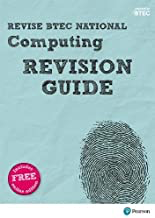 Revise BTEC National Computing Revision Guide: (with free online edition) (REVISE BTEC Nationals in Computing)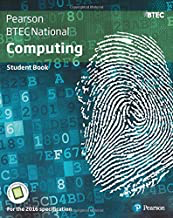 BTEC National Computing Student Book (BTEC Nationals Computing 2016)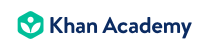 Intro to HTML/CSS: Making webpages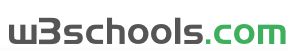 https://www.w3schools.com/python/ 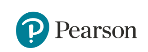 Past exam papers and mark schemes